Upratovanie po okrskovej súťaži Gôtovany25.mája 2014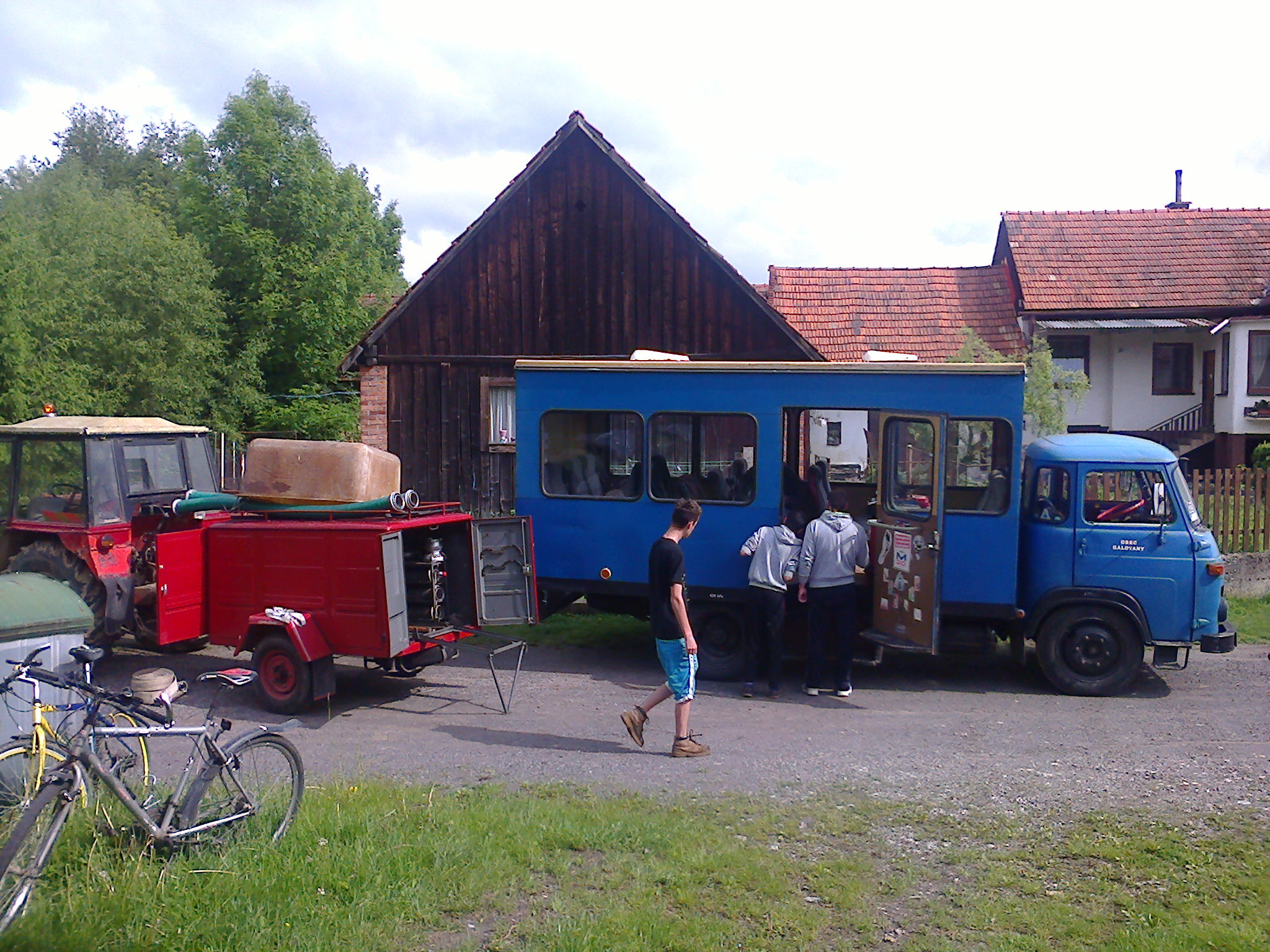 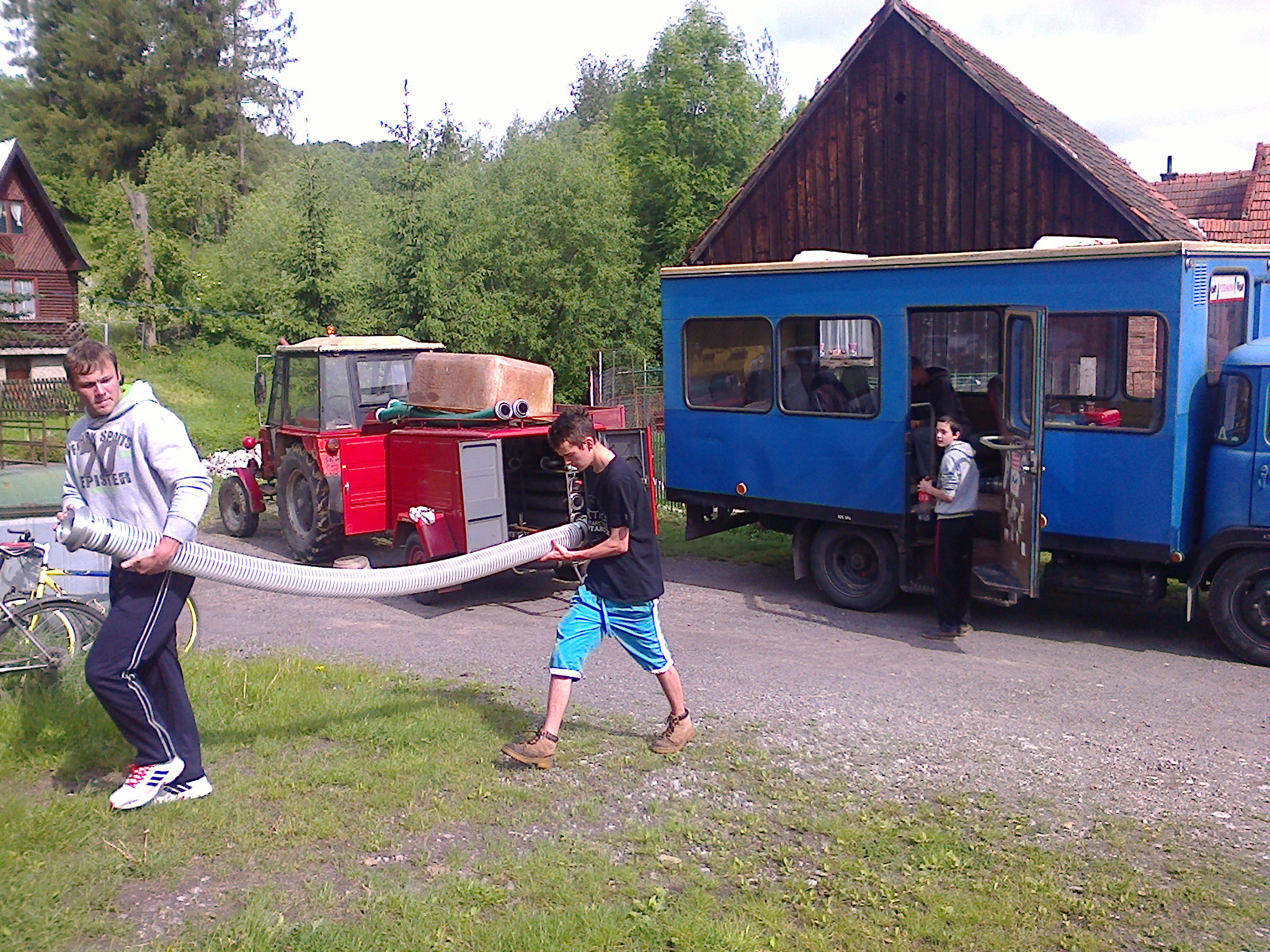 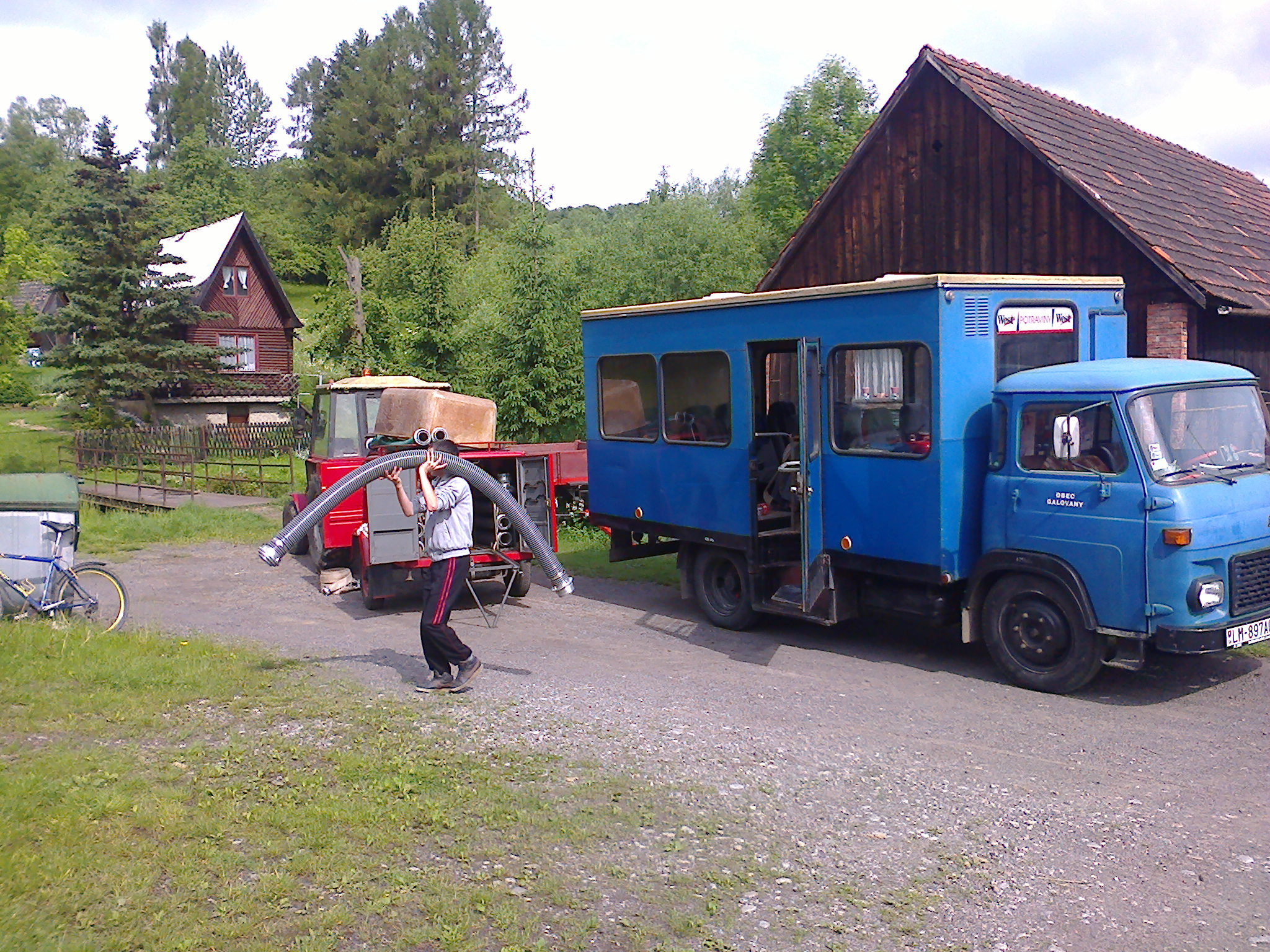 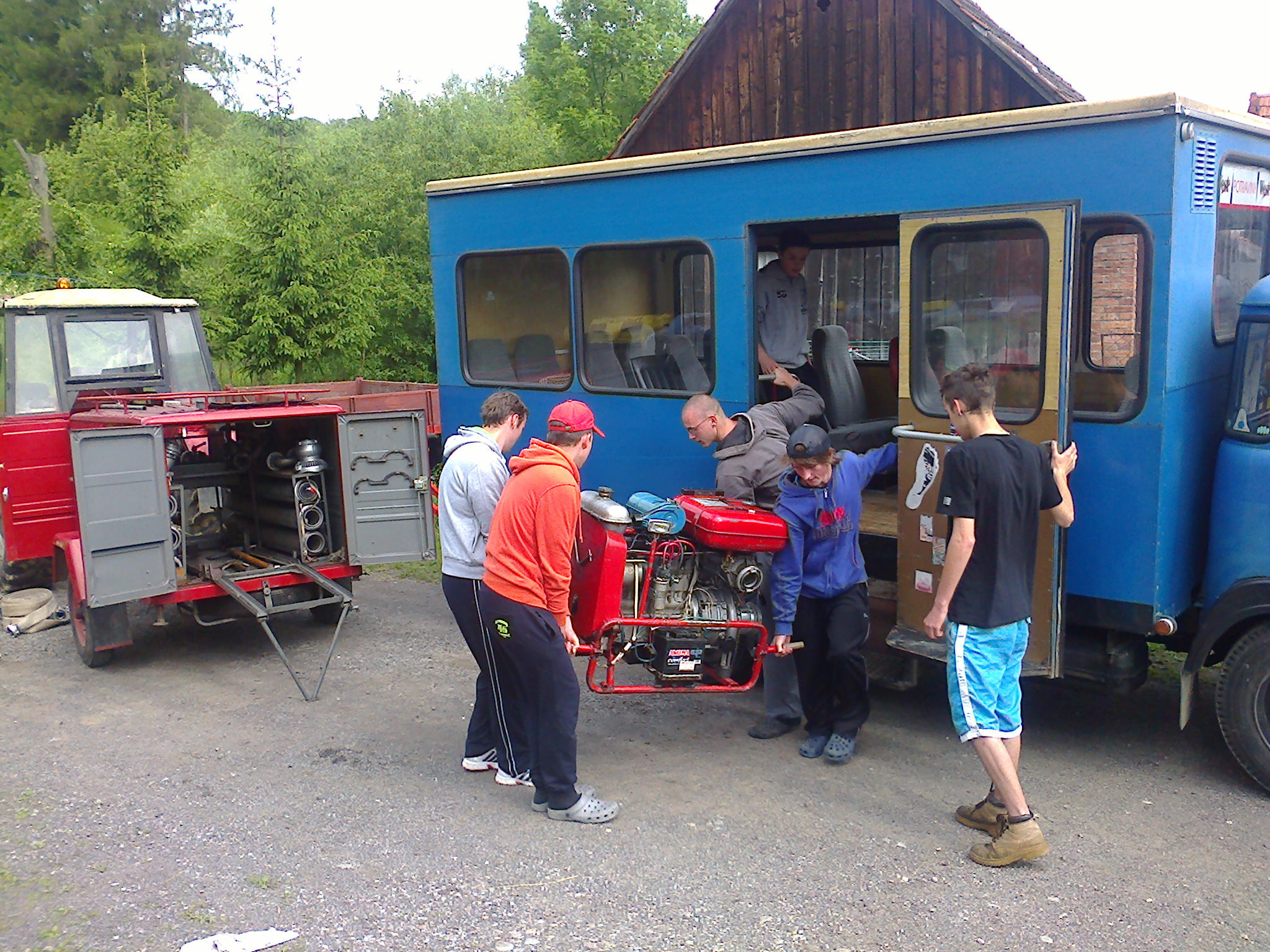 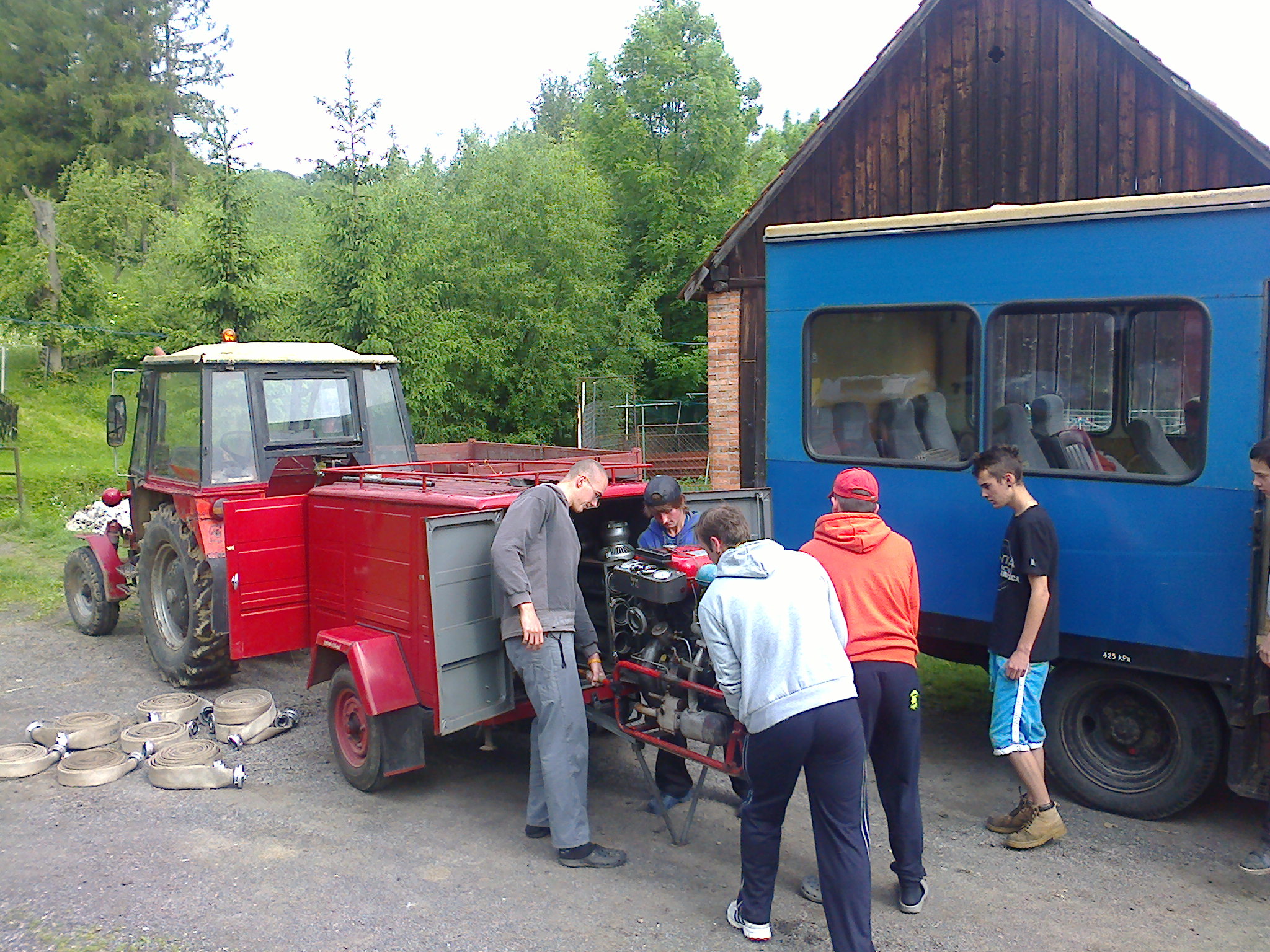 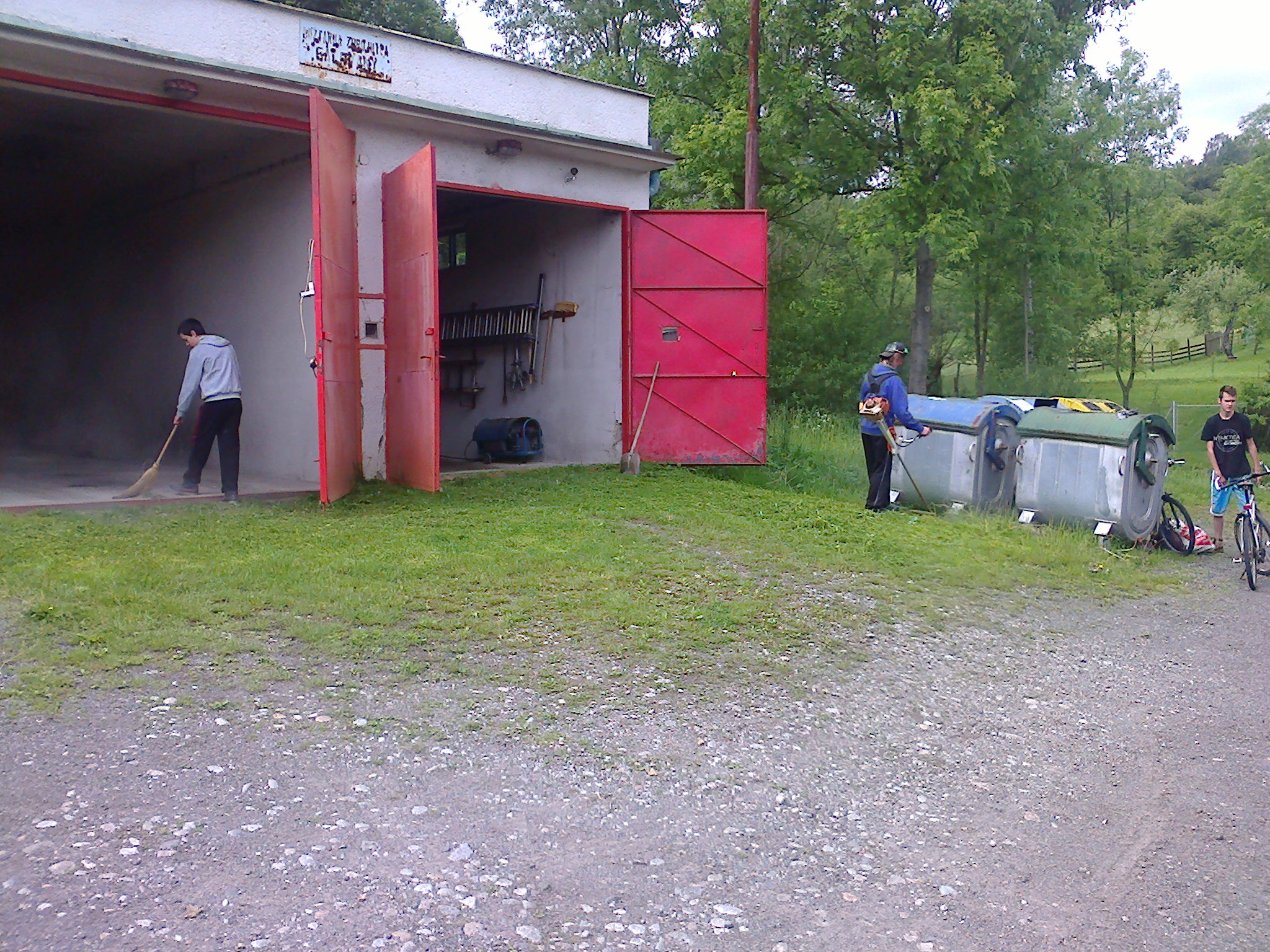 